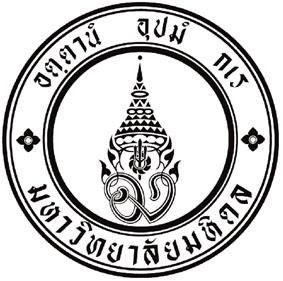    ส่วนราชการ...........................................                     โทร………………..โทรสาร................... ที่               วันที่              เรื่อง	ขอความอนุเคราะห์ตรวจสอบสัญญารับทุนวิจัยทางคลินิก (CTA) และขอมอบอำนาจลงนามสัญญาเรียน	รองคณบดีฝ่ายบริหารงานวิจัยสิ่งที่ส่งมาด้วย 1. สำเนาโครงการวิจัยฉบับสมบูรณ์		จำนวน  1  ชุด	       2. สำเนา (ร่าง) สัญญาข้อตกลง CTA		จำนวน  1  ชุด		ตามที่ บริษัท ................................................ พิจารณาให้ทุน/ได้ว่าจ้างคณะ............................................... โดยมี................................................เป็นหัวหน้าโครงการ  สังกัดภาควิชา...............................  ให้ดำเนินงานวิจัยโครงการเรื่อง “.....................(ชื่อโครงการภาษาไทย)....................................... : …………………….(ชื่อโครงการภาษาอังกฤษ)......................” Protocol No. …………………………………. ในวงเงินจำนวน………………………………. บาท/USD ค่าธรรมเนียมวิจัยมหาวิทยาลัยมหิดลและส่วนงาน ………% คิดเป็นจำนวนเงิน …………………… บาท/USD รวมงบประมาณการวิจัยทั้งสิ้น ……………………. บาท/USD (……………จำนวนเงินเป็นตัวหนังสือ.....................) ระยะเวลาการดำเนินงานโครงการ ............................... ปี ตั้งแต่วันที่ ......เดือน.......... พ.ศ. ......... ถึงวันที่ ......... เดือน............ พ.ศ. .............. และแหล่งทุนได้จัดส่ง (ร่าง) สัญญารับทุนวิจัยมาเพื่อพิจารณาลงนาม นั้น 		ในการนี้ ............................. ขอส่ง (ร่าง) สัญญารับทุนวิจัยและเอกสารประกอบการรับทุนอื่นๆเพื่อโปรดพิจารณาตรวจสอบ รายละเอียดดังเอกสารที่แนบ 		จึงเรียนมาเพื่อโปรดพิจารณา(ชื่อหัวหน้าภาควิชา)หัวหน้าภาควิชา .................................มุ่งเรียนรู้ คู่คุณธรรม ใฝ่คุณภาพ ร่วมสานภารกิจ คิดนอกกรอบ รับผิดชอบสังคม